Jesus Blesses the Children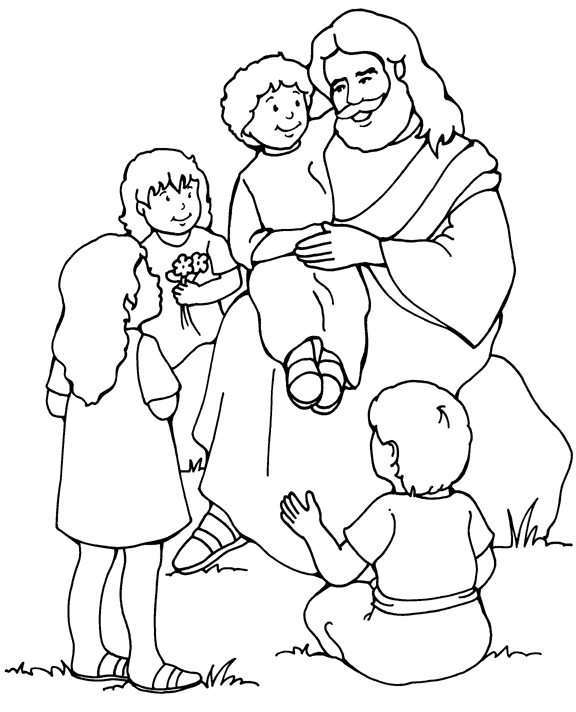 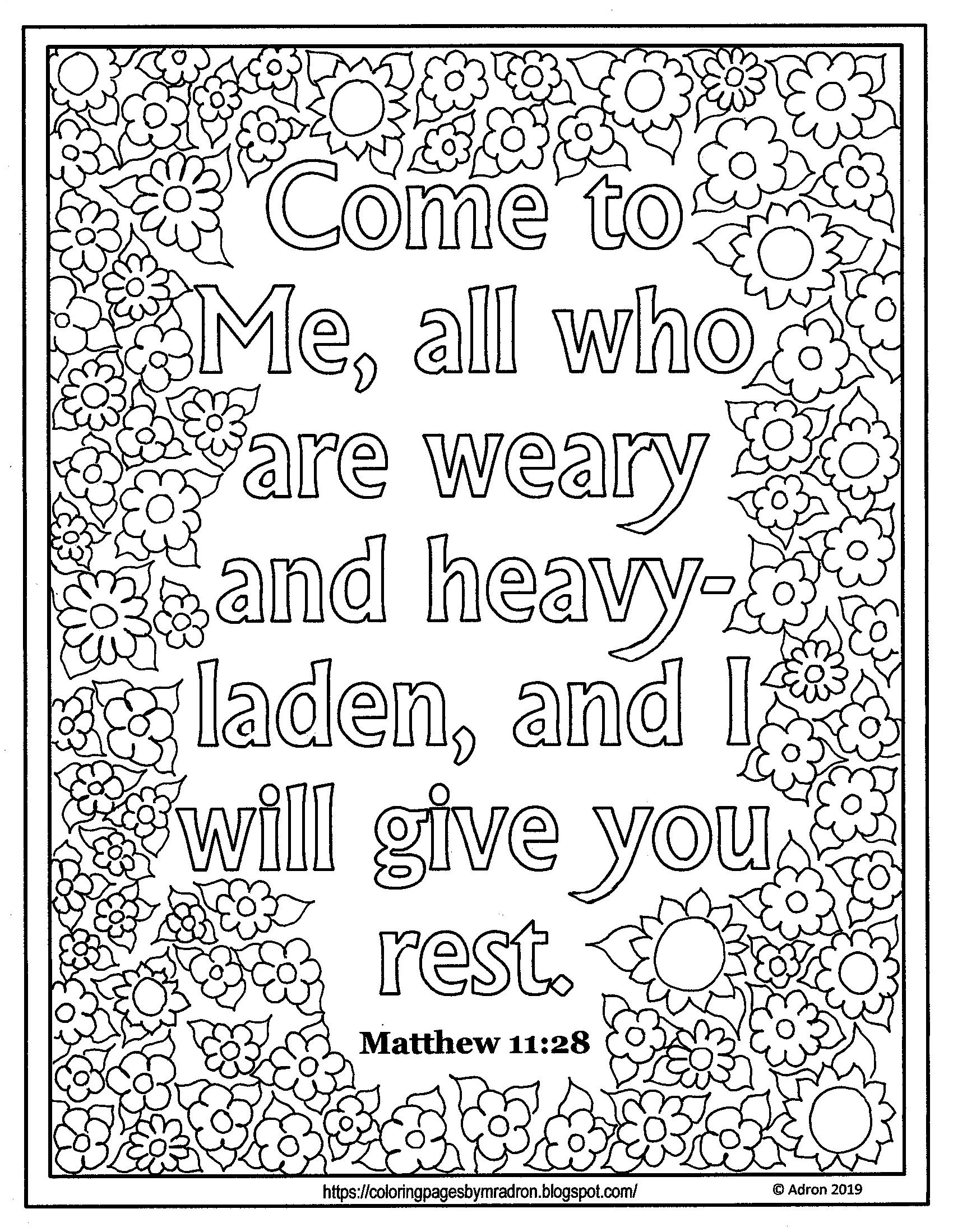 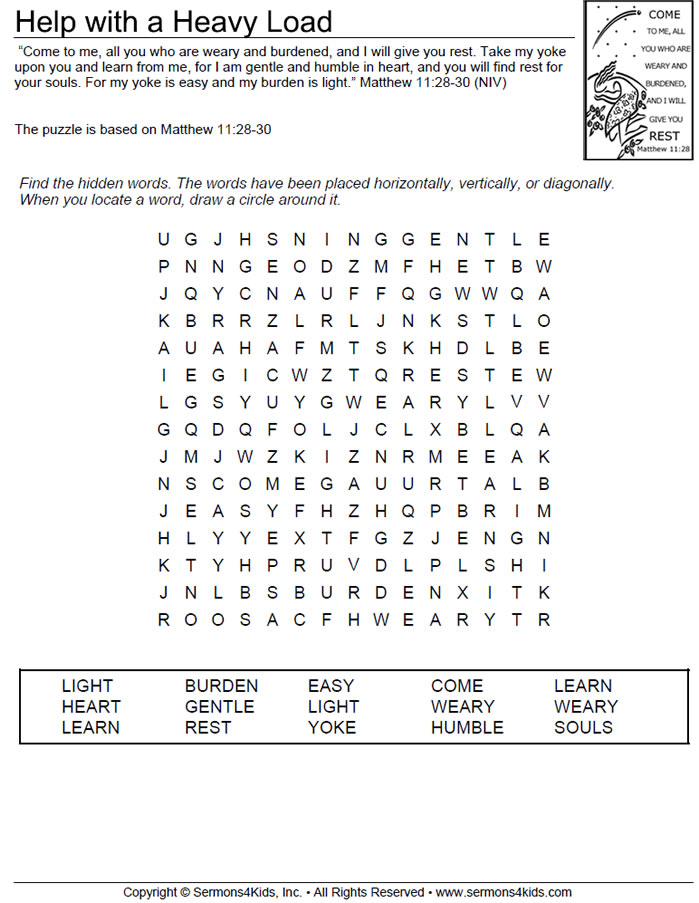 